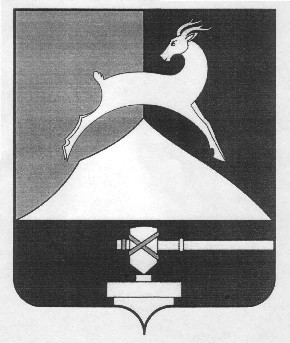 ФИНАНСОВОЕ   УПРАВЛЕНИЕАДМИНИСТРАЦИИ УСТЬ-КАТАВСКОГО ГОРОДСКОГО ОКРУГАПРИКАЗОт 14.09.2015г. 	                           № 22Об утверждении Порядка перечисления остатков средств муниципальных бюджетных и муниципальных автономных учреждений с соответствующих счетов финансового управления администрации Усть-Катавского городского округа, открытых в соответствии с законодательством Российской Федерации для отражения операций со средствами муниципальных  бюджетных и муниципальных автономных учреждений, в бюджет Усть-Катавского городского округа, а также их возврата на указанные счета.В соответствии с частью 23 статьи 30 Федерального закона «О внесении изменений в отдельные законодательные акты Российской Федерации в связи с совершенствованием правового положения государственных (муниципальных) учреждений» и частью 3.20 статьи 2 Федерального закона «Об автономных учреждениях», Федеральным законом от 03.10.2003г. №131-ФЗ «Об общих принципах организации местного самоуправления в Российской Федерации», ПРИАЗЫВАЮ:1. Утвердить прилагаемый Порядок перечисления остатков средств муниципальных бюджетных и муниципальных автономных учреждений с соответствующих счетов финансового управления администрации Усть-Катавского городского округа, открытых в соответствии с законодательством Российской Федерации для отражения операций со средствами муниципальных бюджетных и муниципальных автономных учреждений, в бюджет Усть-Катавского городского округа, а также их возврата на указанные счета.         2. Настоящий приказ подлежит обнародованию, путём размещения на информационном стенде администрации Усть-Катавского городского округа, а также размещению на сайте администрации Усть-Катавского городского округа www.ukgo.su. 	3. Начальнику отдела информационных систем (Шерстнев А.А.)  разместить на официальном сайте администрации Усть-Катавского городского округа www.ukgo.su.	4. Контроль за выполнением настоящего приказа оставляю за собой. Приложение к приказу финансового управления от 14.09.2015г. № 22  Порядок перечисления остатков средств муниципальных бюджетных и муниципальных автономных учреждений с соответствующих счетов финансового управления администрации Усть-Катавского городского округа, открытых в соответствии с законодательством Российской Федерации для отражения операций со средствами муниципальных бюджетных и муниципальных автономных учреждений, в бюджет Усть-Катавского городского округа, а также их возврата на указанные счета1. Настоящий Порядок перечисления остатков средств муниципальных бюджетных и муниципальных автономных учреждений с соответствующих счетов финансового управления администрации Усть-Катавского городского округа, открытых в соответствии с законодательством Российской Федерации для отражения операций со средствами муниципальных бюджетных и муниципальных автономных учреждений, в бюджет Усть-Катавского городского округа, а также их возврата на указанные счета (далее именуется- Порядок) разработан в соответствии с частью 23 статьи 30 Федерального закона «О внесении изменений в отдельные законодательные акты Российской Федерации в связи с совершенствованием правового положения государственных (муниципальных) учреждений» и частью 3.20 статьи 2 Федерального закона «Об автономных учреждениях»  и устанавливает правила:- обеспечения финансовым управлением администрации Усть-Катавского городского округа (далее именуется – Финансовое управление) перечисления в бюджет Усть-Катавского городского округа остатков средств со счета Управления федерального казначейства по Челябинской области (далее именуется – УФК по Челябинской области), открытого в учреждении Центрального банка Российской Федерации в соответствии с законодательством Российской Федерации на балансовом счёте № 40701 «Счета негосударственных организаций. Финансовые организации» (далее именуется – счет № 40701) для учета операций со средствами муниципальных бюджетных и муниципальных автономных учреждений, а также их возврата из бюджета Усть-Катавского городского округа на указанные счета до 31 декабря текущего финансового года;-  обеспечения Финансовым управлением проведения кассовых выплат муниципальных бюджетных и муниципальных автономных учреждений со счета № 40701.2. Финансовое управление в течение текущего финансового года направляет в УФК по Челябинской области платежный документ на списание остатка средств, учтенного на счете № 40701, и перечисление на счет № 40204 «Средства местных бюджетов», (далее именуется - счет № 40204), на сумму свыше неснижаемого остатка в сумме 4 млн. рублей на счете № 40701.При отсутствии необходимости в привлеченных ранее средствах данные средства могут быть возвращены на счет № 40701, но не позднее срока указанного в пункте 6 настоящего Порядка.3. Финансовое управление осуществляет кассовые выплаты со счета № 40701 в срок не позднее второго рабочего дня после представления муниципальными бюджетными и муниципальными автономными учреждениями в Финансовое управление заявок на выплату средств, оформленных в установленном порядке.Для обеспечения кассовых выплат муниципальных бюджетных и муниципальных автономных учреждений Финансовое управление представляет в УФК по Челябинской области платежный документ на перечисление средств со счета № 40204 на счет № 40701 в пределах суммы необходимой для обеспечения неснижаемого остатка на счете № 40701 - 4 млн. рублей, но не превышающей остаток, привлеченных средств со счета № 40701 на счет № 40204.4. Финансовое управление осуществляет бухгалтерский учет операций по перечислению остатков средств муниципальных бюджетных и муниципальных автономных учреждений в бюджет Усть-Катавского городского округа, а также их возврату.5. Перечисление средств со счета № 40701 на счет № 40204 в соответствии с настоящим Порядком осуществляется не позднее пятого рабочего дня до завершения текущего финансового года.
6. Возврат средств со счета № 40204 на счет № 40701 в соответствии с настоящим Порядком осуществляется до 31 декабря текущего финансового года.
Финансовое управление представляет в УФК по Челябинской области платежный документ на перечисление со счета № 40204 на счет № 40701 суммы, подлежащей возврату из бюджета Усть-Катавского городского округа, в соответствии с данными бухгалтерского учета.Начальник Финансового управленияадминистрации Усть-Катавскогогородского округаА.П.Логинова